 Об отмене постановления администрациисельского поселения «Грива» № 68/07 от07.07.2017 года «О создании и организациидеятельности муниципальной и добровольнойпожарной охраны, порядке взаимоотношений муниципальной пожарной охраны с другими видами пожарной охраны»          В соответствии с Федеральным законом от 24.09.2003 года № 131-ФЗ и руководствуясь Уставом муниципального образования сельского поселения «Грива»администрация сельского поселения «Грива» постановляет:Постановление администрации сельского поселения «Грива» № 68/07 от 07.07.2017 года «О создании и организации деятельности муниципальной и добровольной пожарной охраны, порядке взаимоотношений муниципальной пожарной охраны с другими видами пожарной охраны» отменить.Настоящее постановление вступает в силу со дня официального обнародования.Глава сельского поселения «Грива»                                          А. В. ЗыряновАдминистрациясельского поселения«Грива»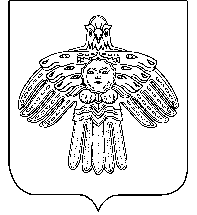 «Грива»сикт овмодчоминсаадминистрация ПОСТАНОВЛЕНИЕ  ШУÖМот               04 июня2020 г.                                                 № 03/06